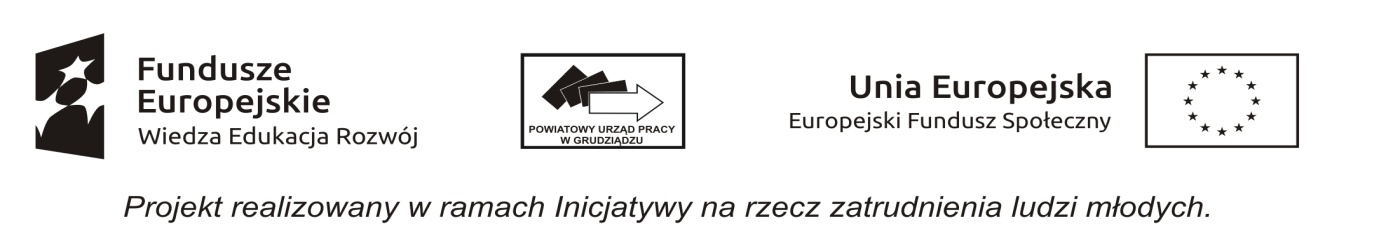 Protokół odbioru przedmiotu zamówienia publicznego - usługi szkoleniowej z dnia ……….Data zawarcia umowy i Nr umowy: Nazwa szkolenia: Zamawiający: Powiatowy Urząd Pracy w GrudziądzuWykonawca: Protokół dotyczy: odbioru częściowego/całościowego* usługi szkoleniowej.Czas realizacji szkolenia: od…… do Ocena wykonania usługi: Zamawiający stwierdza odbiór na podstawie przedłożonych 
dokumentów oraz wizyty kontrolnej przeprowadzonej w trakcie trwania usługi szkoleniowej.Wykonanie szkolenia w terminie: TAK/NIE*– na kwotę  Zamawiający dokonuje odbioru usługi szkoleniowej objętej umową bez uwag i stwierdza, że zamówienie zostało zrealizowane zgodnie z zakresem określonym w umowie*.Zamawiający dokonuje odbioru usługi szkoleniowej z następującymi uwagami 
i zastrzeżeniami ………………………………………………………………………...………………………………………………………………………………….………………………………………………………… …………………………………………W związku z uwagami i zastrzeżeniami, o których mowa w pkt 10 strony ustaliły co następuje:Zamawiający:………………………………………………………………………….…………………………………………………………………………….…….………………………………………………………………………………………...Wykonawca:……………………………………………………….………………….………………………………………………………………………….….…….………………………………………………………………………………………...Zamawiający przekazuje fakturę za wykonanie przedmiotu zamówienia publicznego –   usługi  szkoleniowej do Działu Finansowo – Księgowego w miejscu celem jej dalszej realizacji. Protokół sporządza się w dwóch egzemplarzach, po jednym  dla każdej ze stron. Sporządził:                                              Zaakceptował:                          Podpis wykonawcy:…………………………	      ………………………… 	             …………………………      (data, pieczątka i podpis)			(data, pieczątka i podpis                                                (data, pieczątka i podpis)	                                                                                      Kierownika zamawiającego)*(niewłaściwe przekreślić)